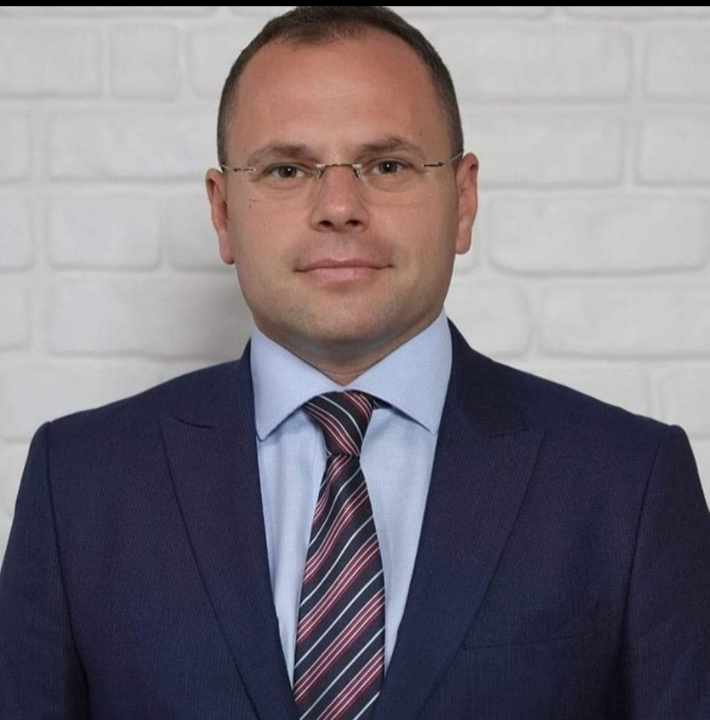 Prof.Ass.Dr. Ilir ZylfiuIlir Zylfiu was born on January 14, 1980 in Presheva. He graduated from the Faculty of Philosophy of the University of Pristina, history department. He completed his post-graduate Master's studies, majoring in Political History, at the Faculty of Philosophy of the University of Pristina. In 2015, he completed his doctoral studies at the University of Tirana, Institute of European Studies and was promoted to Doctor of Science in International Relations and Diplomacy. Dr. Ilir Zylfiu has participated with papers in several local and regional events and conferences, as well as published professional-scientific papers in national and international journals in the field of history, international relations, aspects of minority rights, etc. He specializes in International Relations – political systems, minority issues, political history of the Balkans. He is an assistant professor at the UBT college in Pristina ORCID: RESEARCH GATE:  Email: ilir.zylfiu@ubt-uni.netAddress: University for Business and Technology. Rexhep Krasniqi Nr. 56, 10.000 Prishtina, Kosovo SCIENTIFIC PUBLICATIONS SCIENTIFIC PUBLICATIONS SCIENTIFIC PUBLICATIONSScientific JournalsScientific JournalsScientific JournalsTitle of workJournal’s nameYear / Volume / pagesPolitical Representation of The Albanian Minority In SerbiaQ Calitatea Volume 24, Issue 196, August 2023, f. 63-69Armed resistance in Preševo and Bujanoča (September - November 1944) and the activity of NDSHInstitute of Spiritual and Cultural Heritage of Skopje - Skopje2021Albanian Minority in Serbia ACTA UNIVERSITATIS DANUBIUSVol. 10, no. 2/2017 The Issue of Minorities in the Balkans: Towards a Coherent System of Protection of MinoritiesACTA UNIVERSITATIS DANUBIUS2017, Vol 10, Issue 1, p5Protection of minorities in international politicsPROCEDINGS of 5 th UBT International  ConferenceOctober,  2016, ISBN 978-9951-550-11-6Summary (abstracts) from Scientific international and national conferences Summary (abstracts) from Scientific international and national conferences Summary (abstracts) from Scientific international and national conferences Title of workJournal’s nameYear / Volume / pagesThe position of Albanians in Serbia in the field of media.ProcedingsInternational Conference,   of 12 th UBT International Conference , October,  2023The stabilization and Association agreements in south Europe as a tool fpr regional reconciliation and trade promotionUKZ Annual Conference 2023 - Scientific Identity and Creativity in a Changed WorldMay 30 , 2023, Gjilan.The position of Albanians in Serbia in the field of media.ProcedingsInternational Conference,   of 12 th UBT International Conference , October,  2022Other PublicationsOther PublicationsOther PublicationsTitle of workJournal’s nameYear / Volume / pagesThe Albanianness of the Presheva Valley between the CenturiesMonograph, Institute ofSpiritual and Cultural Heritage of Skopje - Skopje, Fokus Print,2019, ISBN 978-608-4653-96-7,  p. 413.